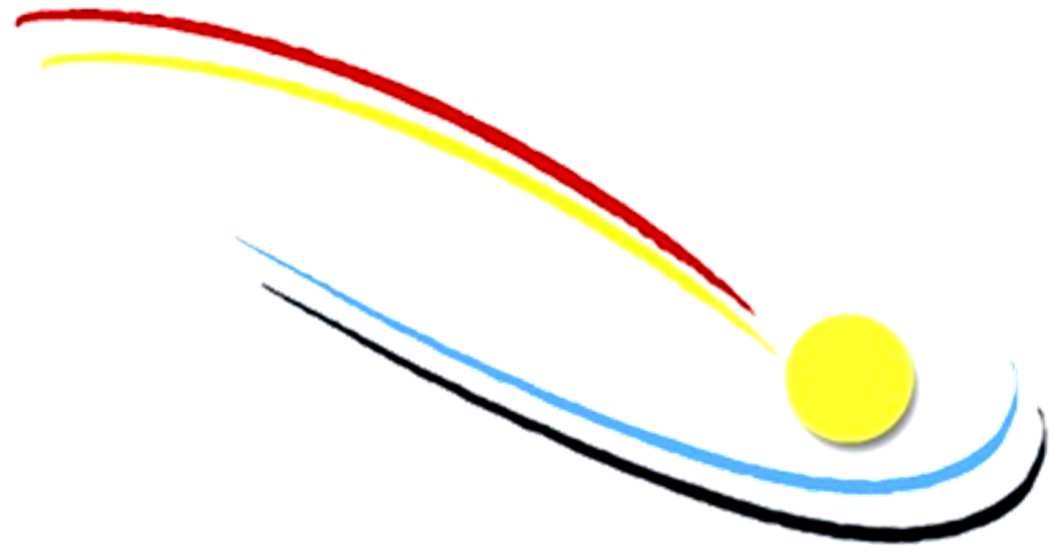 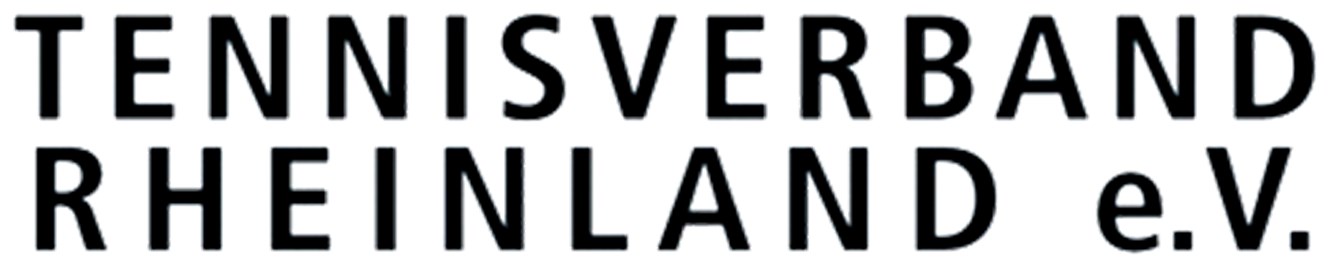 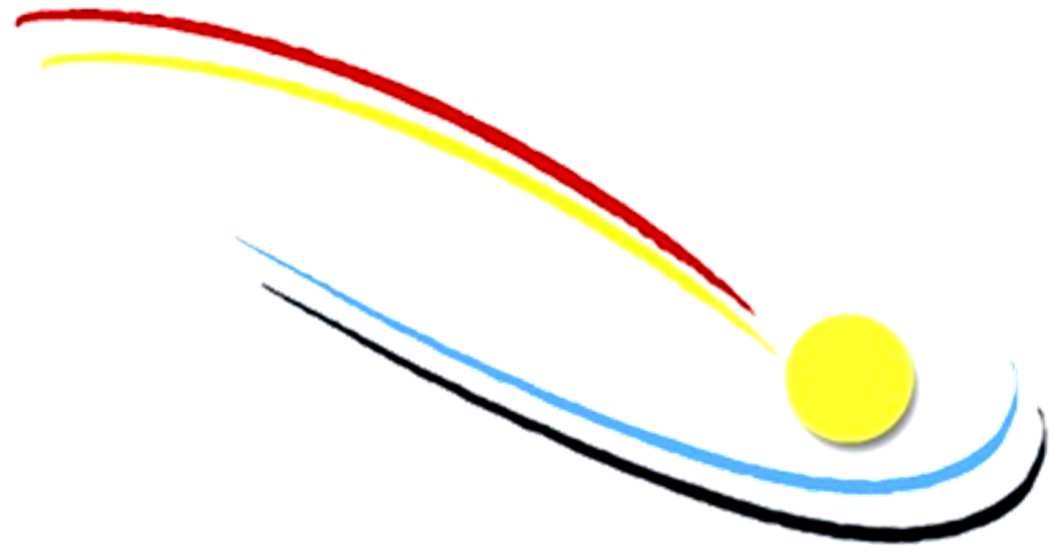 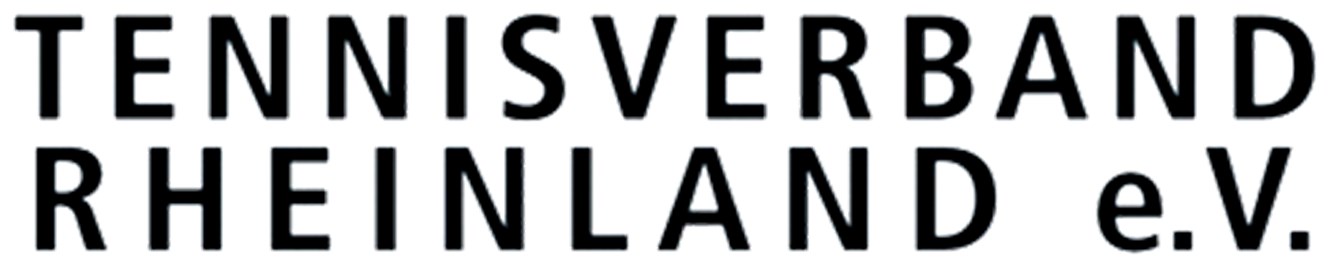 Konrad-Zuse-Straße 6 ▪ 56075 Koblenz ▪ Tel. 0261-953110 ▪ Fax 0261-9531111www.tennisverband-rheinland.de ▪ info@rheinland-tennis.deTermine 2022 - Lehre und AusbildungNeuausbildungen Trainer:C- und B-Trainer-Lehrgang Sommer 2022:01.07.2022 Eignungstest C- und B-Trainer23. – 31.07.2022 C-/B-Trainer Neuausbildung02.10.2022 Prüfung C-Trainer-Lehrgang Herbst 2022:02.09.2022 Eignungstest C-Trainer
22. – 30.10.2022 C-Trainer Neuausbildung11.12.2022 Prüfung C-Trainer + jeweils 2 Wochenenden sportartübergreifende Basisqualifizierung (Sportbund in Koblenz)Fortbildungen:19./20.03.2022 C-/B-Trainer Fortbildung Breitensport online und Präsenz in Koblenz05./06.11.2022 C-/B-Trainer Fortbildung Breitensport online und Präsenz in Koblenz25./26.11.2022 C-/B-Trainer Fortbildung Leistungssport online und Präsenz in KoblenzTennisassistent:16. - 18.09.2022 in Koblenz